Tech Rider - Baba DochiaMarius Pop - Electronics, synths, guitarMarc Stoica - Guitar, voiceAndrei Voicu - Drums, FXCristian Cânpean - VisualsContact:Marius Pop (technical issues) baba.dochia.band@gmail.com; + 40742.204.489Andra Rotariu (manager) andra@swanboymusic.ro +40723608612Setup and Sound CheckThe band will require 30 minutes (minimum) for stage setup and 1 hour (minimum) for sound check.Backline1 Drum kit with the following specifications:Kick drum1 Tom 11 Tom 21 Floor tom4 Cymbals stands + 1 Hi-hat stand1 Snare stand1 Drum seatThe mics for the drum set will be set up according to the input list.Mic - KickMic - Snare TopMic - Snare BottomMic - Rack tomMic - Floor tomMic - Overhead mic leftMic - Overhead mic rightJack ¼” – Sound-card (deck 1) Jack ¼”– Sound-card (deck 1)Jack ¼”- from electronic drum-pad to FoH mixerOverall Drumsound will consist of 70% acoustic drums and 30% electronic drum-pad1 guitar combo amplifiers1 DI box for the second guitar1 video beamer covering the back of the stage with a VGA or HDMI cable long enough to reach visuals desk.1 EUROLITE CP 240 controller4 LED bar-uri Eurolite led pix-16 qcl bar sau compatibileAdditional mics required:2x Shure SM57 or equivalent for the guitar cabinet (combo)3x Shure SM58 plus 3 mic standsStands required :Deck 1 - 3 keyboard standsDeck 2 - 2 keyboard standsMonitors required :Total of 3 monitors placed as :1 monitor in front of deck 11 monitor in front of deck 21 monitor in front of deck 3Additional requirements :2 Outlets placed near Drums4 Outlets placed near Deck 12 Outlets placed near Deck 25 Outlets placed near Deck 3white screening surface for visuals (on the back of the stage)Our outputs:1 output jack from Electronic Drumpad to FoH Mixer2 output jacks (left and right) from our audio card to FoH mixer1st guitar through combo amplifier2nd  guitar through DI box1 VGA/ HDMI from Visuals deck to projectortage plot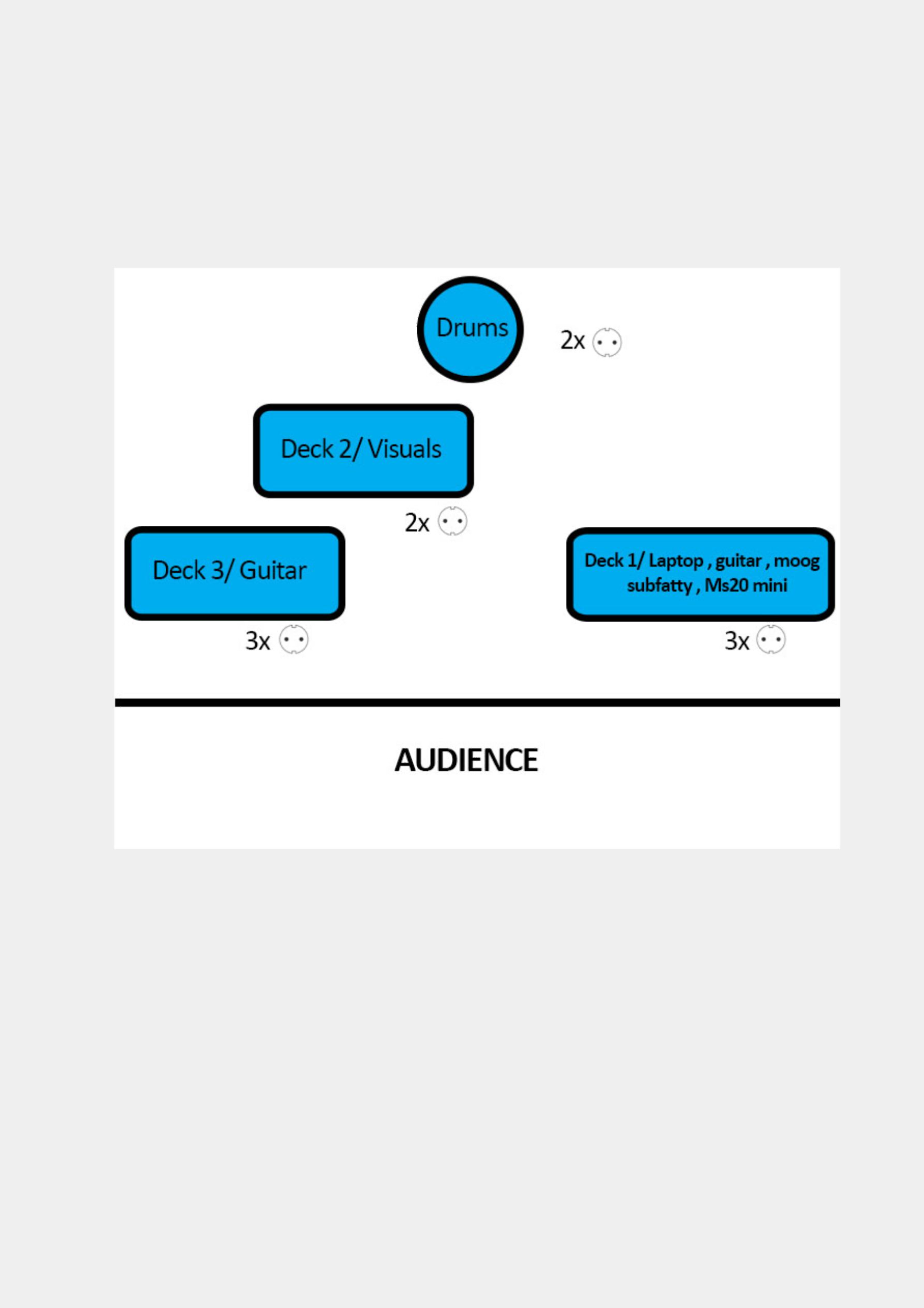 